OLDŘIŠSKÝ      12/2017                                                                                                             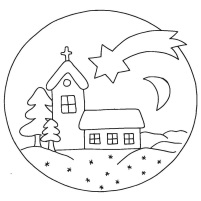 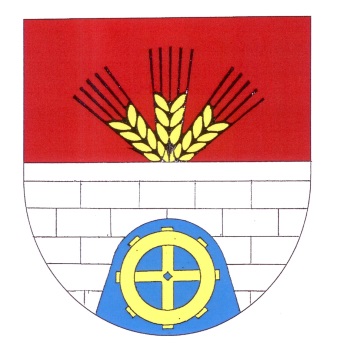           ZPRAVODAJ                                                                                                                                                                                       periodický tisk územního samosprávného celku - ročník 2017   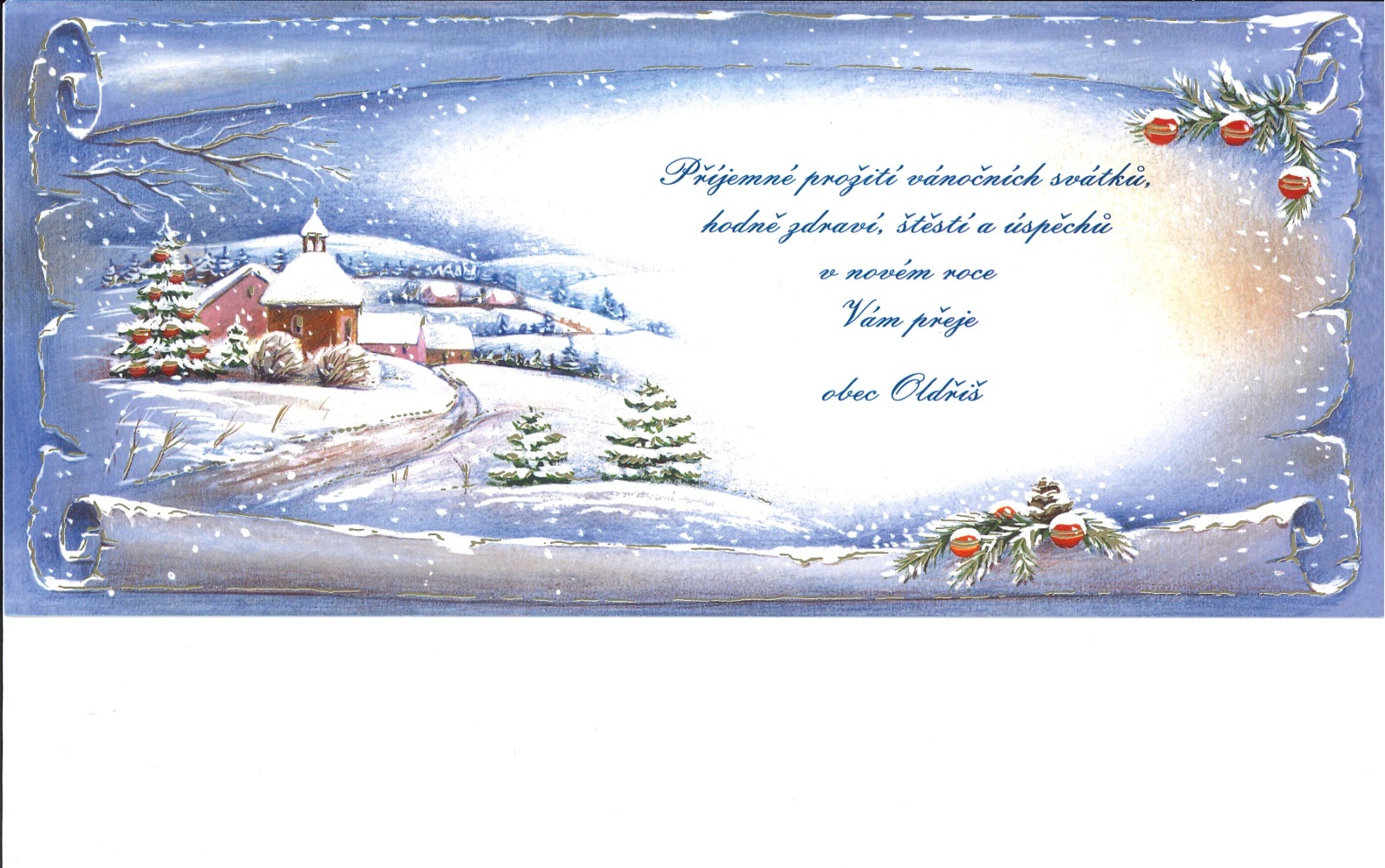 Vážení spoluobčané, dovolte mi, v pár větách, se ohlédnout za uplynulým rokem.     Co se týká financí, tak jsem rád, že se nám podařilo sehnat velké evropské  peníze na přestavbu hasičské zbrojnice  a i na rekonstrukci víceúčelového sportovního hřiště, která by se měla konat příští rok.  Obec tím získá nový majetek, zhodnotí svá aktiva a bude mít co zanechat dalším generacím. V přípravě kanalizace  jsme investovali nemalé  peníze do projektových dokumentací a přípravných prací. V tuto dobu probíhá výběrové řízení na zhotovitele stavby kanalizace a ČOV. Brzy se vyřeší několik otázek ohledně ceny stavby celé kanalizace, možnosti získat dotaci, úvěr  atd.  V příštím Zpravodaji Vás budu o výsledku informovat.     Nejvíce mě mrzí, že se nám nepodařilo získat dotaci na intenzifikaci třídění odpadů v obci - tj. na pořízení manipulační techniky, štěpkovače,  kontejnerového nosiče a kontejneru na svoz bio odpadu. Velmi by nám to usnadnilo práci při péči o vzhled obce a v oblasti  nakládání s odpady.      To bylo malé pozastavení nad investicemi v obci. Často za ně bývám kritizován, raději se hledají a účelově vytvářejí tvrzení, která pak přecházejí ve špatnou náladu v obci. Ale každá obec se snaží rozvíjet i ta naše. A každý dobrý hospodář se snaží udržovat a rozšiřovat svůj majetek. Přece nechceme žít v obci, kde je vše zastaralé a nefunkční…      Aby naše obec byla i letos hezky udržovaná, tak zaměstnanci obce v mezičase sekání  trávy  pracovali na zvelebování veřejného prostranství, natřeli dřevěné prvky odpočívadel a provedli údržbu mostních  konstrukcí a sloupů veřejného osvětlení, které také dostaly nový nátěr. Za jejich práci v letošním roce  jim děkuji a děkuji všem, kteří udržují okolí svých domů pěkné, čisté, udržované.       V měsíci listopadu nás potkala nepříjemná věc, kdy naší mateřskou a základní školu navštívili zloději. Způsobili škodu na majetku a zařízení ve výši cca 35 000,-Kč a krádeží cenností za 25 000,-Kč. Vzhledem k četnosti krádeží v těchto zařízeních i v okolích obcích doufáme, že pachatelé budou brzy dopadeni a za své činy potrestáni. Naši škodu z větší části pokryje pojistka.       Další nepříjemností je, že se v naší obci rozmáhá nešvar místní mládeže, která svými grafity ničí práci našich školáků, kteří se snažili zútulnit prostředí  vlakové zastávky. Všem se tato iniciativa dětí  líbila a měla velký ohlas mezi cestujícími. Ani nastříkané grafity na  kontejnerech na třídění odpadu není nic pěkného. Přejeme si, aby příští rok byl v tomto ohledu lepší a již se to neopakovalo.     Cením si práce všech ochotných lidí, kteří jakkoliv přiloží ruku k dílu ve společný prospěch společnosti. Mezi ně patří i členové spolku mysliveckého sdružení, kteří pracují  s našimi nejmenšími a jejichž červnová akce Den myslivosti dělá dobré jméno i naší obci. Cením si práce našich hasičů – výjezdové jednotky tak i těch, kteří reprezentují naší obec při požárním sportu a i všech ostatních, kteří pomáhají s přípravami akcí v obci.     Na závěr bych chtěl poděkovat všem lidem za to, co pro obec a své spoluobčany v letošním roce vykonali a upřímně všem popřál klidný předvánoční čas a krásné Vánoce.               M. SerafinVolby prezidenta  ČR se konají ve dnech 12. a 13. ledna 2018 – I. kolo(případné II. kolo proběhne ve dnech 26. a 27. ledna 2018)Sídlo volebního okrsku č. 1 v Oldřiši  je zasedací místnost obecního úřadu, Oldřiš 132. Volby probíhají: 12.1.2018 od 14.00 do 22.00 hod13.1.2018 od 8.00 do 14.00 hod(v případném druhém kole jsou časy voleb stejné)K volbám si nezapomeňte vzít platný občanský průkaz nebo cestovní doklad k prokázání občanství a totožnosti. Neprokáže-li volič svou totožnost a státní občanství České republiky, nebude mu hlasování umožněno. Voličem je státní občan České republiky, který alespoň druhý den voleb dosáhl věku nejméně 18 let.Voličské průkazy vydává OÚ Oldřiš od 28.12. 2017. O vydání voličského průkazu může volič požádat osobně v úřední dny v kanceláří úřadu do 10.1.2018 nebo doručením písemné žádosti s ověřeným podpisem do 5.1.2018.Lhůty pro vydání průkazů pro druhé kolo jsou : osobní vyzvednutí nejpozději 24.ledna a pro písemnou  žádost s ověřeným podpisem do 19.ledna  2018. Nabídka: Obec nabízí svým spoluobčanům bezplatnou službu nákupu potravin a spotřebního zboží  v místní prodejně.  Služba by byla prováděna 1-2x týdně, případně dle domluvy.V případě  vašeho zájmu využít tuto službu se  nahlaste na obecním úřadě  nebo na tel: 461/ 747 117.  Nabídka platí do 31.3.2018, nebo dle zájmu občanů.Oznámení: Obecní  úřad bude otevřen ve středu  27.12. do 13.00 hod. a ve dnech 28.-29.12.2017 bude zavřeno.                         Na cestě na dolním konci se našly pánské brýle. K vyzvednutí jsou na úřadě. 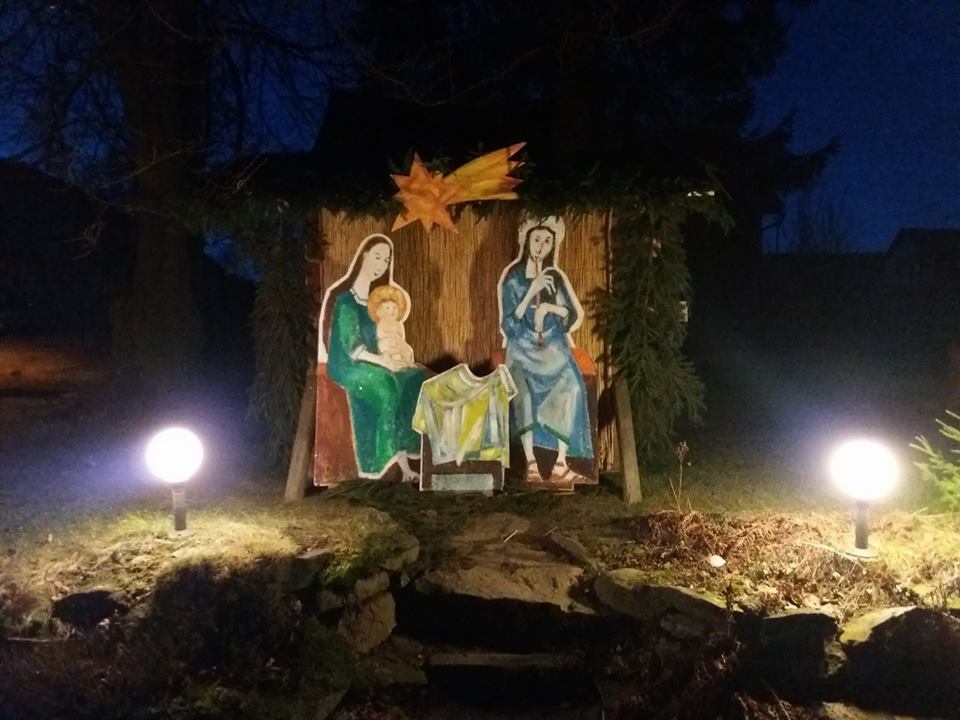          Betlém v OldřišiAsi jste si už všimli, že pod lípou u školy byl nainstalován  ručně malovaný betlém, který nám zhotovil místní chalupář  Karel Ševčík, za což mu moc děkujeme. Postupně by měl být betlém doplňován o další figury. 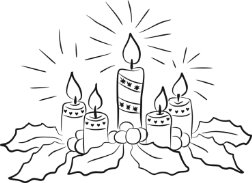 Budeme se těšit. Z P Í V Á N Í   U   S T R O M E Č K UV sobotu 23.12.2017 od 18.00 hodin u obecního úřadu si společně zazpíváme koledya vánočně se naladíme.Nezapomeňte si s sebou vzít dlouhé prskavky, nakonec vytvoříme dlouhý světelný řetěz.Teplé nápoje pro dospělé i děti budou připraveny.Těšíme se na všechnySvozový plán odpadů na rok 2018Termín odvozu popelnic v roce 2018 se nemění a bude i dále každé liché úterý. Na Babce sudé pondělí.Oldřiš – popelnice : 2.1., 16.1., 30.1., 13.2., 27.2., 13.3., 27.3.,10.4., 24.4., 8.5., 22.5., 5.6., 19.6., 3.7., 17.7., 31.7., 14.8., 28.8., 11.9., 25.9., 9.10, 23.10., 6.11., 20.11., 4.12., 18.12., 1.1.Oldřiš + Babka  –  plasty pytle 9.1., 6.2, 6.3.,  3.4., 1.5., 29.5., 10.7., 7.8., 4.9., 3.10., 30.10., 27.11.Babka – popelnice 8.1., 22.1., 5.2.,19.2., 5.3., 19.3., 2.4., 16.4., 30.4., 14.5., 28.5., 11.6., 25.6., 9.7., 23.7., 6.8., 20.8., 3.9., 17.9., 1.10., 15.10., 29.10., 12.11., 26.11., 10.12., 24.12.Svoz nebezpečného a velkoobjemového odpadu  bude ve dnech 19.5. a 13.10. 2018 Pozn. Šedě podbarvené dny jsou svátky- pokud bude změna ve svozu, budeme vás  informovat .Svoz odpadů mezi vánočními svátky: V obci  bude svoz odpadů mezi svátky beze změny, ale na Babce bude svoz odpadů z pondělí přesunut na    středu 27.12.2017.------------------------------------------------------------------------------------------------------ Mariáš 2017      Po roce se opět v Oldřiši sešli příznivci čertovských obrázků a zahájili tak turnaj v licitovaném mariáši. Další kolo bude v Borové, Svratouchu a Svratce. U nás,  v klubovně staré školky, se sešlo 27 hráčů místních i přespolních a do hry vložili plné nasazení. Vítězem se nakonec stal pan Zdeněk Polanský ze Svratky.  Pro všechny zúčastněné bylo připraveno výborné občerstvení, které připravila paní Jarmilka Pražanová, a tímto ji za spokojené strávníky moc děkujeme. Každý hráč až do posledního místa si odnesl nějakou cenu.      Pořadatelé děkují všem sponzorům, bez kterých by se turnaj v mariaši nemohl konat. Jsou jimi: Obec Oldřiš, starosta obce Michal Serafin, I.Agro, Agrodílna, Hemt, Henlich, Petr Cach, Luboš Roušar, Ladislav Kratochvíl, František Stodola, Jiří Tichý, Zdeňka Vomáčková, svaz chovatelů Polička, Báča Polička, Josef Pražan, Zdeněk Kulhavý, Hyltn.                                                                                                                                                                                                                                            Za organizátory:  J. Lorenc-----------------------------------------------------------------------------------------------------Kruhové tance z celého světa 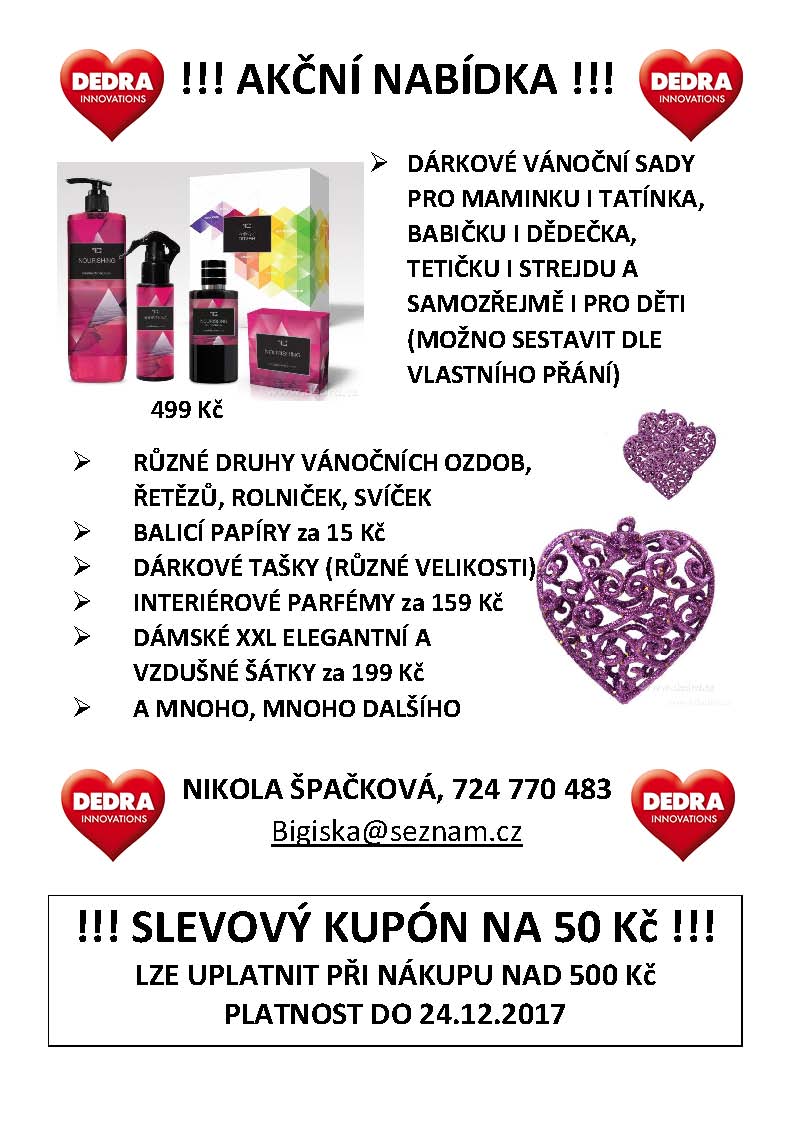        Po čem ženy v prosinci touží?  Po chvilce pro relaxaci a odpočinek, aby nabraly síly na předvánoční shon. Taková příležitost byla v Oldřiši 8. prosince a hrstka žen ji využila. V příjemných  podkrovních prostorách  školní družiny v ZŠ se pro ženy konala výuka „kruhových tanců z celého světa“  pod vedením  Mgr. Reginy Valentíkové.  Asi žádná z účastnic si neuměla před začátkem představit, co to obnáší a co je čeká, ale o to větší  a příjemnější bylo zjištění, že  to byla hodina plná odpočinku, relaxace, uvolnění  a  vnímání  jen té jedné chvíle. Hodina bez napětí, starostí s nákupy, úklidem a  pečením. Hodina strávená jen ve svitu svíčky a za doprovodu krásné hudby a ladných  tanečních variací.  Hodina, kterou stojí za to si zopakovat.  Proto jsme si už domluvily stejně příjemnou  akci si zopakovat na jaře. Doufám jen, že nás bude příště více.                                                    R.Koutná                            .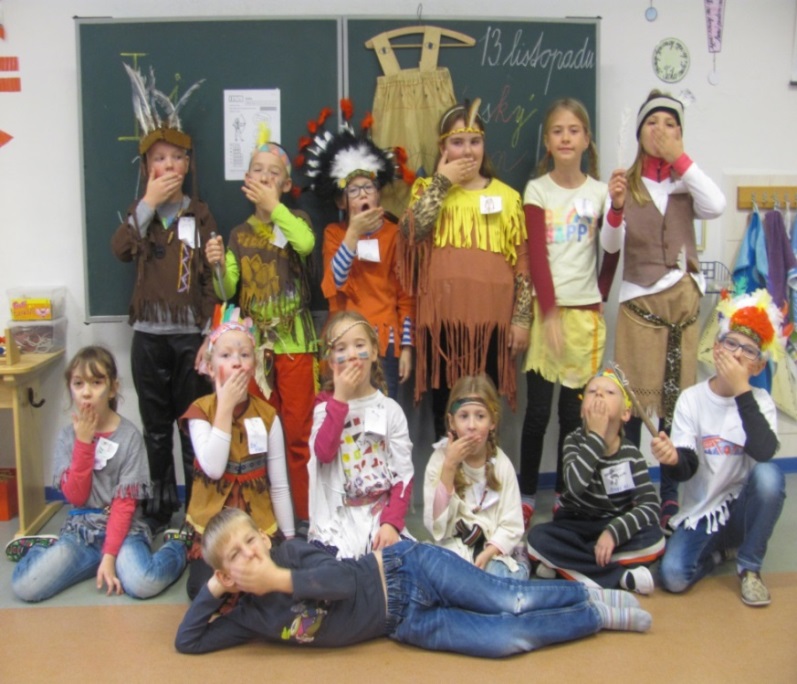 Indiáni ti se mají…….     V pondělí 13.11. se po chodbách naší školy procházeli malí indiáni z Modré třídy. Děti se na jeden den  proměnily v indiány v krásných převlecích, vymyslely si nová jména  jako  „Pomalý buvol“ , „Veselé korále“  a další.  Rozdělily  se do dvou kmenů,  vytvořily si své vlastní  totemy a učily se indiánsky.   Hravou formou pomohli  druháčci  prvňáčkům  naučit se další nové  písmeno.  Hádejte jaké…?    Děkuji  zároveň  maminkám za krásné kostýmy, které připravily na  "Indiánský den”.                                                    Děkuje Modré oko - náčelnice  Modré třídy.Záložka do knihy spojuje  školy     Děti z naší školy se v říjnu zapojily do 8. ročníku  česko-slovenského projektu Záložka do knihy spojuje školy.  Děti v hodinách výtvarné výchovy  kreslily záložky pro kamarády ze slovenské školy v  Košicích.  K záložkám děti přidaly do balíčku  dopisy, drobné upomínkové předměty a propagační materiály o naší  obci i o  Poličce.  Odměnou za snahu dětí  byl balíček ze Slovenska plný krásných záložek s bambulí. 			                                                                                                                                                                                                              N. Šlosrová- koordinátorka projektu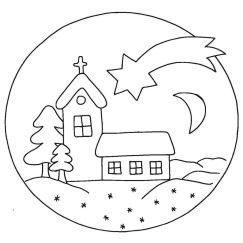 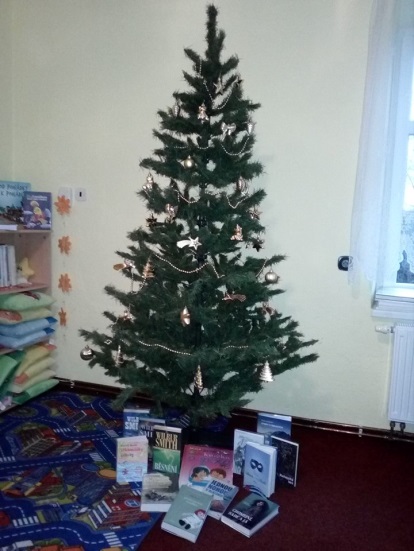 Knihovna Oldřiš děkuje za přízeň všem svým čtenářům a návštěvníkům knihovny v tomto roce a přeje příjemné prožití vánočních svátků.       Třeba, milí čtenáři, najdete pod stromečkem také takové „nadělení“ jako u nás v knihovně. I přesto se přijďte podívat na novinky, které jsme do knihovny koupili a získali darem. Jsou to moc krásné knížky – např. od T. Keleové –Vasilkové, V. Javořické , W. Smitha, …. Mimo to máme novou várku knih z výměnného fondu z Poličky. Určitě si na dlouhé zimní večery vyberete.     Stromeček, pod kterým máme knížky nafocené, věnovala do knihovny paní J.K. z Babky. Moc děkujeme. Ve středu 28.12.2017 bude knihovna uzavřena.                                                                                                                                                          Romana Koutná - knihovnice Nabídka nových knih:  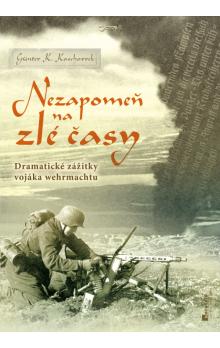 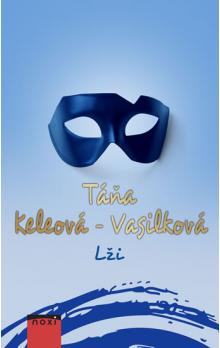 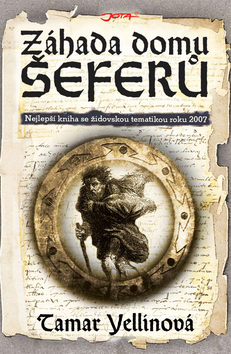 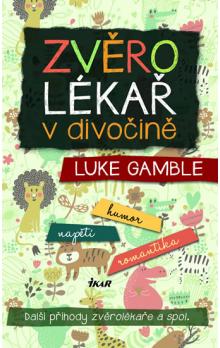 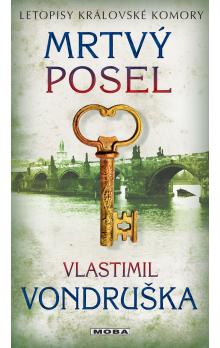 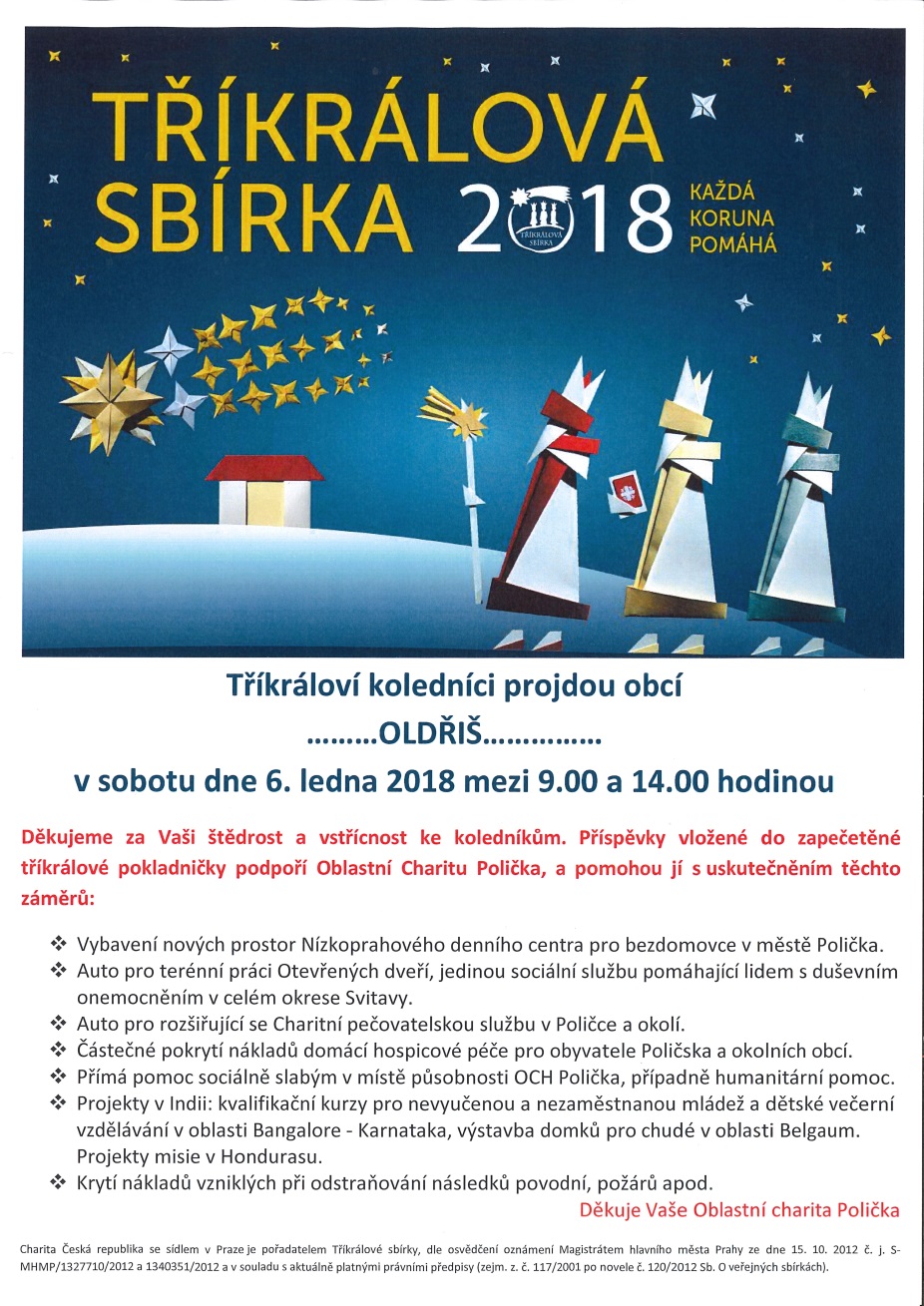 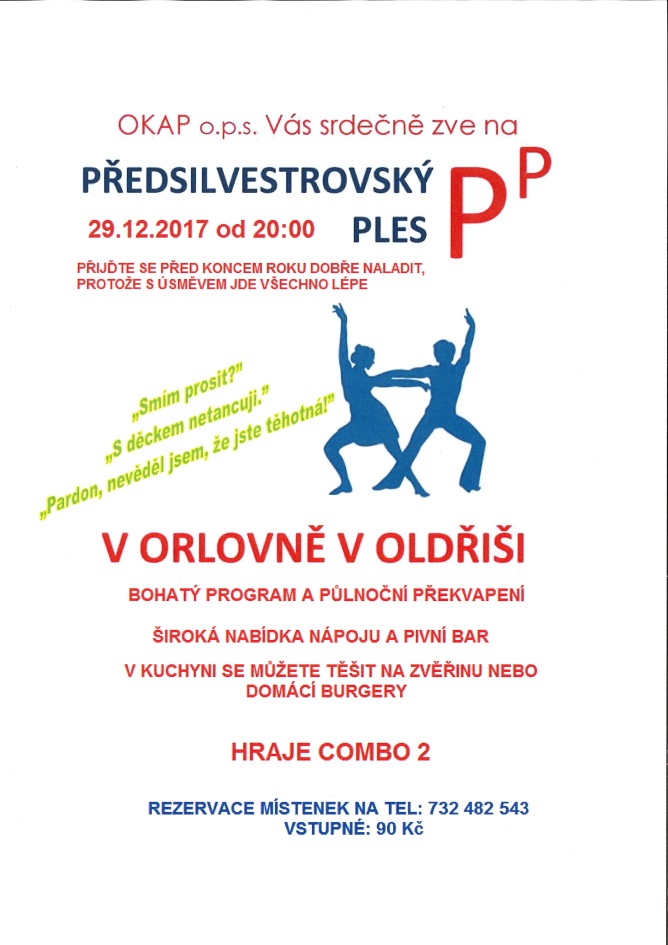 Zveme Vás do Kraje Smetany a Martinů – leden 2018                                                                                         Informace poskytuje: Ing. Naďa Šauerová, www.regionsm.czDolní Újezd1.1.2018 - Dolnoújezdské novoroční ubíhání
Trasa přibližně 5 km dlouhá je vhodná pro všechny věkové kategorie i pro mírně hendikepované po silvestrovských oslavách. Vybíhá se ve 14:30 od obecního úřadu.

6. 1. 2018 - Tříkrálový farní ples
V sokolovně od 20 hod. hraje Combo 2, vstupné 80 Kč.
13. 1. 2018 - Sokolský ples
V sokolovně od 19:30 hraje Vepřo-Knedlo-Zelo, slosovatelné vstupné 100 Kč

Deskové hry
Každé liché pondělí se hrají od 16 do 18 hod. deskové hry v jídelně DPS.
Litomyšl5. 1. 2018 od 18:00, Husův sbor, Litomyšl - Tříkrálový koncertÚčinkují: sopranistka K. Janů, hobojista J. Sejkora a varhanice J. Dvořáková19. 1. 2018 od 16:00, Hotel Zlatá Hvězda, Litomyšl  - Stará garda aneb hostinští sobě20. 1. 2018 - Zvěřinové hody a country bál - hraje kapela Modrý denRestaurace a minipivovar Veselka, Litomyšl27. 1. 2018 od 19:00, Music Club Kotelna, Litomyšl  - 3. ples Kotelny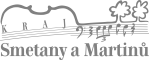 hraje Pendl, vstupné 200 KčPolička 6. 1. 2018 - Eva Urbanová & Moravské klavírní trio  novoroční koncert , Tylův dům Polička od 19:00 hod.19. 1. 2018 - Studentský ples Gymnázia Polička  Tylův dům Polička25.1.2018 - Slavnostní představení tanečního oboru ZUŠ B. Martinů Polička  Slavnostní představení k 20. výročí založení tanečního oboru na ZUŠ B. Martinů Polička. Představí se jak žáci stávající, tak i bývalí absolventi naší školy. Velký sál Tylova domu od 18:00 hod.Sebranice12. 1. 2018 – Farní ples – od 20.00 hod. na sále kulturního domu, hudba: MIX mini. Čeká vás tradiční předtančení.14. 1. 2018 – O nosaté čarodějnici – divadelní pohádka, v 16.00 hod. na sále kulturního domu. Vstupné dobrovolné.27. 1. 2018 – Dětský ples – Začátek v 16.00 předpokládaný konec v 19.00. Těšit se můžete nejen na soutěže, bohatou tombolu, taneční vystoupení, občerstvení, ale i mnoho dalšího. Těšíme se na všechny děti a jejich doprovod. 28. 1. 2018 – Český děják – divadelní představení, v 17.00 hodin na sále kulturního domu. Vstupné dobrovolné.              Oldřiš   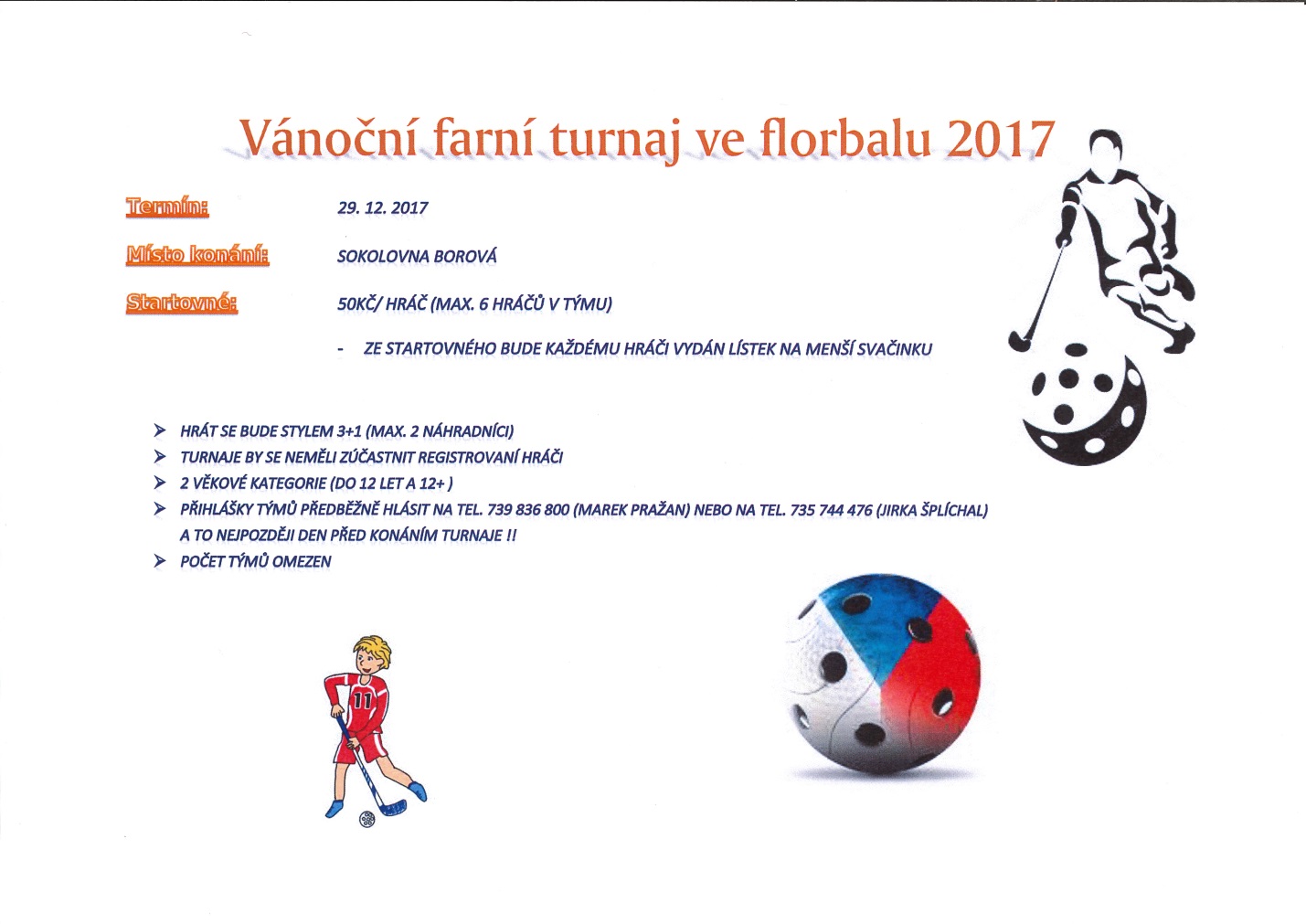 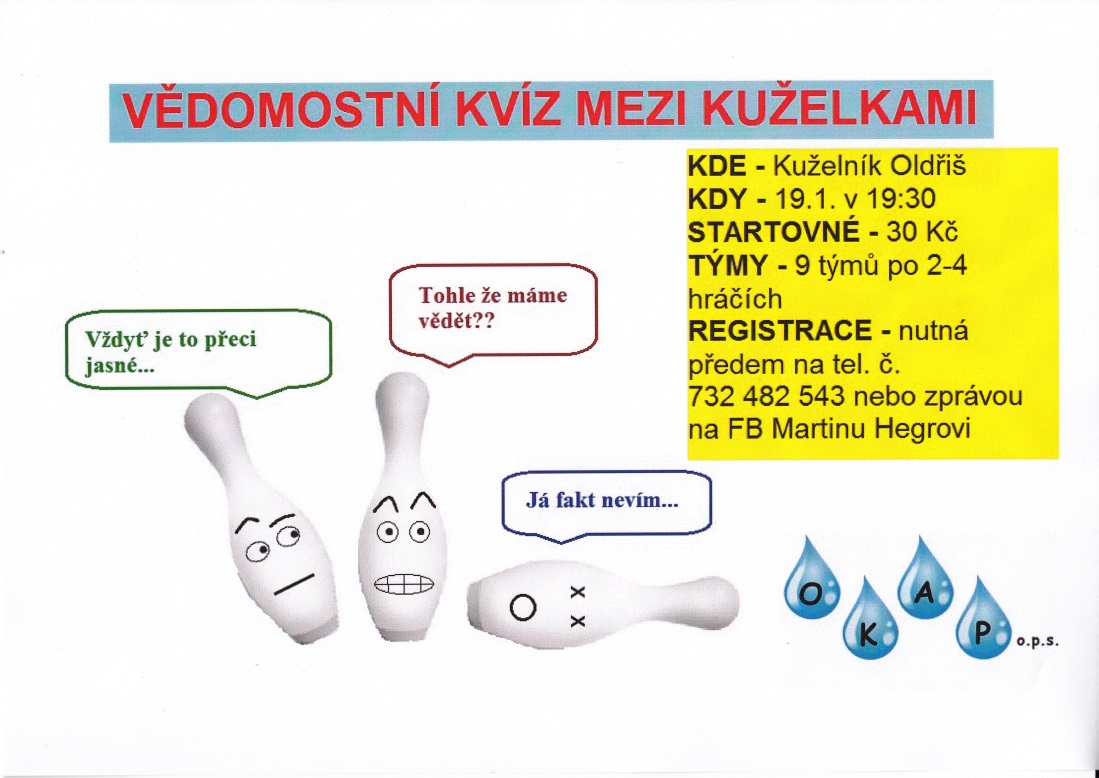 Informace k vydávání  Zpravodaje: OLDŘIŠSKÝ ZPRAVODAJ je periodický tisk územního samosprávného celku. Zpravodaj vydává Obec Oldřiš, Oldřiš 132, tel.: 461 747 117, vychází 1x měsíčně bezplatně v nákladu 290 výtisků. www.oldris.cz . Povoleno Ministerstvem kultury ČR pod evidenčním číslem MK ČR E 22726. Do Zpravodaje může svými příspěvky přispívat každý, kdo má zájem. Příspěvky neprochází redakční jazykovou úpravou, pisatel bude pod svým článkem vždy jmenován. Podepsané příspěvky vyjadřují názory pisatelů a nemusí být totožné s názorem vydavatele. Příspěvky zasílejte mailem na adresu: ucetni.oldris@email.cz .  Uzávěrka je vždy 20. den v měsíci.   JÍZDNÍ ŘÁD VLAKŮ  S PLATNOSTÍ OD 10.12.2017 DO 8.12.2018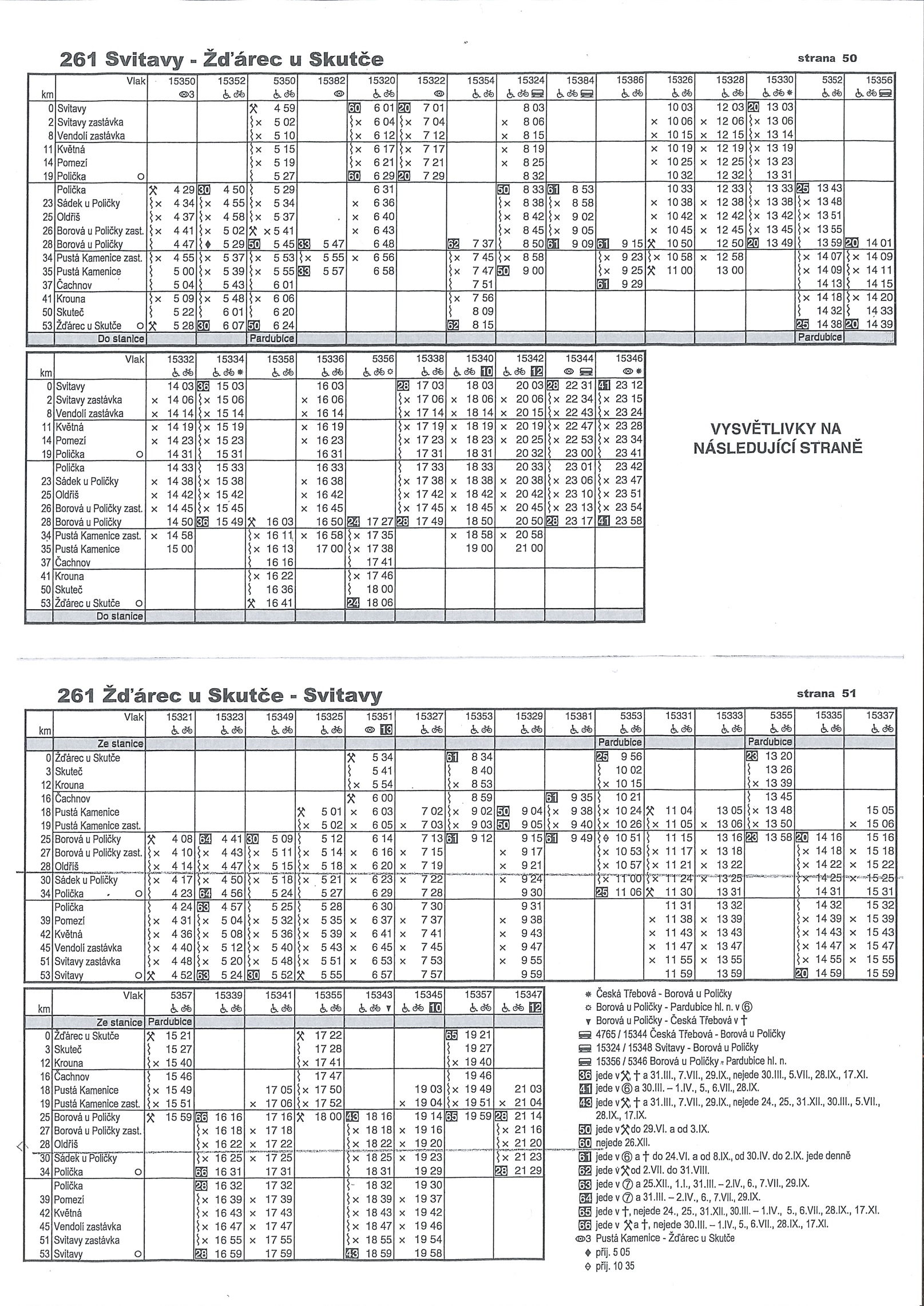 